Извештај за работа на здружението Проект СреќаЗа 2022 година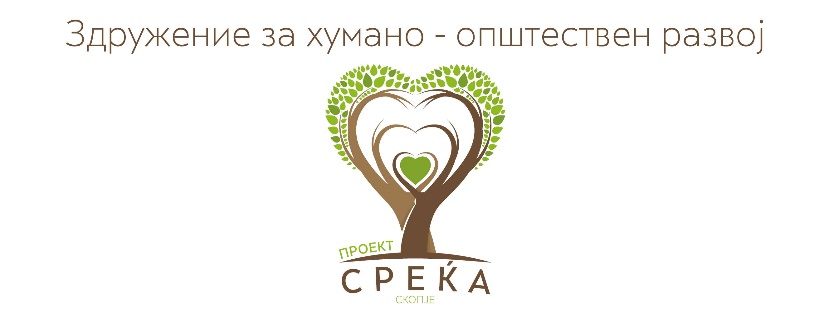 Здружението Проект Среќа, и во 2022 година беше активно на многу полиња, и реалираше доста проекти, како и акции, и ад хок активности инспирирани од нашите корисници, и нивните потреби.ЈануариИзработка на годишен план и програма за работа на здружението, зависно од проектите кои се планирани, и зависно од она колку сметаме дека средства и поддршка ќе добие секој од нив.Комуникација со потенцијални донатори, компании, спремање на Барање за поддршка за ,,компаниите пријатели,, и праќање по емаил на секој од нив, на оние кои веќе биле, и на оние кои потенцијално може да станат компании пријатели. Комуникација телефонска, како и состаноци со потенцијалните донатори. Изработка на буџет потребен за секој проект поединечно Изработка на извештај за работата во 2021 годинаСелектирање и собирање на сите потребни документи за изработка на завршна сметка за 2021 година, за сметоводство. Тагирање на потенцијални донатори за секој проект поединечноАд хок акција за обезбедување на дрва за две семејстваЗапочнување на часови по гитара и клавир за второ полугодие во проектот ,,Гитари дирки и свирки,,-бесплатно училиште за музика и инструменти за деца во социјелен ризик Организирање на Бук Фандрејс на фб страницата на Проект Среќа со која се генерираат средства за потреби на одередени корисници, а кои се книги кои ние сами, вработените ги имаме собрано, или ги имаме добиено како донација. Февруари Потпишување на договори со компании пријатели, донаториАпдејтирање на веб страницата со нови информацииАктивирање на Патреон платформата и стратегии за собирање на донации од физички лица, кои се користат за тековните потреби на здружениети и корисницитеОдржување на редовни часови во училиштето ,,Готари дирки и свирки,, по гитара и клавирПодготовка на проекти за аплицирање , пишување на проекти, разрабтка, и аплицирање кај потенцијални донатори, организации, институции, и општини. Ад хок акции за потребите на корисниците, и решавање на нивните актуалени проблеми преку објави на социјални медиуми( донации во мебел, донации во облека, донации за семејства со новороденчиња, донации за лекови и витамини на корисници кои имаат потреба од тоа)МартОбезбедување на донатори за реализација на проектот ,,Летен камп за деца со помалку можности ,,Шарено лето 2022,, , преку објави на социјални медиуми, емаил барања, и директен контакт со потенцијални донатори компании и физички лица. Планирање, подготовки ,организирање и реализирање на проектот ,,Ден на среќата-21 март,, Аплицирање за проект ,, ДДС Неверленд,, -бесплатно детско драмско студио за деца во социјален ризикОдржување на часови во рамки на проектот ,, Гитари Дирки и Свирки,, по гитара и клавирАприлОдржување на редовни часови и програма во рамки на проектот ,,Гитари дирки и свирки,, -часови по гитара и клавир, бесплатни за деца во социјален ризик. Потпишување на договори за донации во проектот ,,Летен камп Шарено лето 2022,,Овој месец, заради недостаток на донации и финасии, ги одјавивме двете редовно вработени во Проект Среќа, и продолживме со помош од волонтери, а сите проекти, активности, административни обрвски и менаџирање на сцијалени медиуми ги превзема Кристина Арнаудова Петровски, претседателката на Проект Среќа. Овој месец исто така, се преселивме во нови канцелариски простории, помали од претходните, заради истата причина, недостаток од донации и финасии. Април, месец на адаптирање на нов начин на работа. Во меѓувреме, бевме активни во ад хок акции и потребите на корисниците во секој сегмент, од организација на родендени, на деца кои никогаш не славеле роденден, до пренасочување на донации во мебел и потреби за домаќинство на наши корисници и тн. Мај Почнување на подготовки и организирање на летниот камп ,,Шарено Лето,, , резервација на хотел, селектирање на учесници, селектирање на воспитувачки и одговорни лица, обезбедување на потребни нешта за реализација на кампот, потпишување на догвор за превоз на лица за камп, и тн. Одржување на часови по гитара и клавир во нашето училиште за музика ,,Гитари Дирки и Свирки,, -бесплатно училиште за деца во социјален ризик. Ова е последен месец на одржување на часовите, заради тоа што бевме одбиени за грант за овој проект, и немавме финансии да го продолжиме, иако ова беше уникатен, и многу корисен проект за децата.Ад хок активности на социјални медиуми, зависно од потребите на наши кориснициЈуниПоследни припреми за летниот камп, подготвување договори за вклучените, и договори со донаторите. Тргнување кон Крушево, и почеток на летниот камп ,,Шарено лето,,Враќање на групатаАпдејтирање на веб страницата со нови информацииИзготвување извештај за реализација на проектотИсплаќање на фактури за трошоците за кампотРедовни ад-хок активности за нашите корисници и нивните моментални потреби, најчесто преку социјалните медиуми и донатори кои се информираат на тој начинЈулиМесец за одмор од теренски активности и канцелариска работаПродолжуваме со работа на социјални медиуми и одговараме на потребите на корисниците Август Припрема за реализација на редовниот проект ,,Среќна Школска Година,, со кој обезбедуваме комплетна училишна опрема за сите пријавени децаа , кои се во социјален ризик, и заради било која причина неможат нивните родители/стратели да им ги обезбедат потребните нешта за училиште ( апел на социјални медиуми за пријава на деца кои имаат потреба од вклучување во проектот, и составување на список на корисници кои треба да добијат помош)Брање на донатори за овој проект со разни алатки кои ни се на располагање, од социјални медиуми, емаил пораки до компании, до лични средби инсостаноци со потенцијални донатори. Почеток на проект 10 августПримање на донации од 10 до 29 августНабавка на донации во училишен прибор со средствата кои стигнале како донации за таа намена, онолку колку недостигаат за корисниците. Достава на училишната опрема до корисниците кои се на список. Пакување, припрема, праќање по карго или со наш организиран превоз за таа намена. Притоа внимаваме да е тоа најкасно до 1 септември, за да децата можат да тргнат во училиште со училишна опрема, како и нивните врсници. СептемвриПочеток на проектот Детско Драмско Студио ,,Неверленд,,-бесплатно детско драмско студио за деца во социјален ризик, поддржано од Општина ЦентарОбезбедување на локација каде децата ќе ги одржуваат часовитеСелекција на пријавени деца ( вообичаено сите кои се пријавуваат ги примаме)Потпишување на меморандум со Театар за деца и Младинци, кои ни отстапија два термини за часови за детското драмско студиоПотпишување договор со одговорните лица кои го координираат и водат детското срамско студиоПочеток на часовитеВообичаени Ад Хок активности кои ги спроведуваме редовно секој месец, зависно од потребите на корисниците, и преку апели на социјални медиуми обезбедуваме донации и донатори за актуелните потреби. Годишен состанок на управен одбор и донесување одлуки од важност за здружението и проектитеОктомвриОрганизирање на традиционален Бук Фандрејс на нашата фб страница, каде книгите кои ги имаме или сме ги добиле како донација, ги продаваме за симболична сума и средствата ги пренаменуваме за некоја потреба на корисници. Организирање на мала донаторска акција за дете од Ранковце, Крива Паланка, кое никогаш до тогаш не славело роденден. Донаторите му испраќаа подароци по карго, а бидејќи е фудбалер, тоа беа патики, тренерки, топки, но и торта, храна, и парични средства кои ги употреби за да прослави роденден со другари во кафе бар. Следење на повици за аплицирање на проекти за грантовиПосета на семејства кои имаа потреба од помош преку нашата волонтерка за теренски активности, Марија ТомевскаДонација во училиште во Сарај, село Шишево, после обраќање за помош на една наставничка, во соработка со ,,Донирај Комјутер,,. Донацијата се се состоеше во комјутер за работа, принтер, а нашата организација преку донатори обезбеди ролентни за прозорците на училницата, бидејќи заради светлото неможела да се следи добро настава, како и помагала за децата за училишна настава, од нашите помагатели ,,Арс Ламина,,. Одржување на редовни часови во ДДС НеверлендНоемвриПишување на проекти за аплицирање за грантовиРеализација на традиционален проект ,, Ноемвриска акција за донирање облека,,Примање на донации во облека, од физички лица и компанииСелектирање на облекаПријавување на корисници кои имаат потреба од облека, и правење списоци со потребиПакување и дистрибуција на донации низ цела земјаРеализирање на ад хок акции според потребите на корисниците, кои ни се обраќаат преку социјални медиумиОдржување на редовни часови во ДДС Неверленд и припрема на новогодишна претстава Ад хок роденденска акција : подарок за секое дете кое има роденден во ноември, а кое ќе се пријави на социјални медиуми. Компанијата ,,Андреј Компани,, ни донираше количина детски играчки, кои ги поделивме на децата на кои им беше роденден, и плус докупивме она кое недостасуваше, и подготвивме подароци за 20 деца, кои ги пративме низ целата земја, по карго. Почеток на нов проект ,,Топол оброк за секое дете во училиште,,. Проектот е оригинален на нашето здружение, инпириран од децата кои деновите во училиште ги преседуваат гладни, бидејќи нивните родители немаат средства да им дадат за ужинка, или да им платат храна во кујна. Објава за почеток на проектот на сите социјални медиуми, како и портали и медиуми. Повик до јавноста да се вклучи во проектот , и да не оставиме ни едно дете гладно во училиште. Објавување апел до училиштата, наставниците и образовните институции да се вклучат и да пријавуваат деца. Составување на листа на деца кои имаат потреба од помош како дел од проектот ,,Топол оброк за секое дете,,ДекемвриПрипреми за новогодишниот проект ,,Храна за секое семејство за празниците,,( селектирање на корисници, обновување на информации за достава, објава на социјални медиуми за почеток на проект, и апел да се пријават оние кои имаат потреба од тоа)Контактирање на потенцијални донатори, спонзори, за учество во проектот ,,Храна за секое семејство за празниците,, преку емаил пораки, телефонски контакти, и состаноци во живо. Спремање на Барање за донација  и Договор за донација за секој донатор. Последни припреми на ДДС Неверленд за новогодишната претстава ,, Писмо до Дедо Мраз,, и редовно одржување на часови и проби во Театар за деца и младинциКомуникација со компании и праќање на понуди за новогодишен настан , детска претстава ,,Писмо до Дедо Мраз,, и Дедо Мраз, за децата на вработените во компаниите или институциите, кои потенцијално можат да не ангажираат. Прибирање на донации во храна за проектот ,,Храна за секое семејство,, и праќање списоци на заинтересираните донаторски компании со контакти од семејства каде треба да се пратат донации. Купување на храна за составување на пакети од донации кои пристигнале на сметка, и праќање и достава до корисниците.Почеток на играње на претставата ,,Писмо до Дедо Мраз,, за компаниите и институциите кои не ангажираа ( во 2022 година не ангажираа 3 компании и една институција)Комуникација со сите донатори, континуирана, во врска со доставата на храна, или податоци на семејстваПраќање на сите пакети од страна на донаторите за проектот ,,Храна за секое семејство за празниците,,Во декември во склоп на новиот проект ,,Топол оброк за секое дете во училиште,, комунициравме со голем број на наставници, училишта, и родители, преку кои добивавме информации кои деца не се хранат во училиште и кому му е неопходна помош. На основа на тие информации направивме списоци,во кои е вклучено име презиме на дете, родител, адреса, град, контакт, училиште, наставник, и добавувач на храна за тоа училиште. Во склоп на проектот ,,Топол оброк за секое дете во училиште,, благодарение на донациите кои ги добивавме на наменската сметка за таа цел, од огромен број донатори, беше уплатен оброк за 79 деца од територија на целата земја, со акцент на рурални средини, до крајот на училишната година. Проектот доби на огромна популарност кај населението, компаниите , и разни клубови,кои несебично донираа,  па така донациите не престануваат да пристигнуваат и денес. Поради тоа одлучивме да продолжиме со овој проект, и да најдеме начин да допреме до секое дете во Македонија, кое нема средства да се храни во училиште, и благодарение на донациите, да уплатиме храна за секое едно дете. Со овој проект продолжуваме и во 2023, од 15 јануари. Затоа што ни едно дете не смее и не треба да седи гладно во училиште!Годината ни заврши неверојатно успешно, а сите проекти успеавме да ги реализираме најмногу поради довербата која ја стекнавме кај бизнис секторот и физичките лица, кои постојано и во секој проект беа со нас, наш ветер во грб!